ПРОТОКОЛзаседания Антинаркотической комиссии  при администрации Канашского  муниципального округа Чувашской Республике г. Канаш14 апреля  2023 года                   									 №1                                                   Председатель комиссии – С.Н. МихайловСекретарь комиссии – Н.А. Комиссарова   Присутствовали члены комиссии: Дербенев С.А., Арсентьева Л.А., Беляева Н.А., Васильева М.Г., Поляков А.Н., Любова Л.И., Васильев Д.А., Владимирова М.К., Иванов С.С.Приглашенные: представитель межрайонной прокуратуры.ПОВЕСТКА ДНЯ:I. Об эффективности реализации в 2022 году подпрограммы «Профилактика незаконного потребления наркотических средств и  психотропных веществ, наркомании в Канашском муниципальном округе Чувашской Республики муниципальной программы  «Обеспечение общественного порядка и противодействие преступности» и программ, направленных на профилактику незаконного потребления наркотических средств и психотропных веществ(Беляева Н.А., Дербенев С.А.)1.1 Принять к сведению доклады участников заседания.1.2.	БУ «Канашская ЦРБ им. Ф.Г. Григорьева» (Шерне С.А.), ОМВД России по Канашскому району (Лаврентьеву Г.В.) рекомендовать обеспечить в 2023 году эффективную реализацию мероприятий и выполнение целевых показателей (индикаторов) подпрограммы «Профилактика незаконного потребления наркотических средств и психотропных веществ, наркомании в Чувашской Республике».1.3.	Отдел КУ ЦЗН Чувашской Республики Минтруда Чувашии по городу Канаш (Любовой Л.И.) совместно с БУ «Канашская ЦРБ им. Ф.Г. Григорьева» (Шерне С.А.) во взаимодействии с ОМВД России по Канашскому району (Лаврентьев Г.В.):- разработать план мероприятий («дорожную карту») по организации социальной реабилитации больных наркоманией;- организовать работу по социальной реабилитации больных наркоманией с учетом положений Федерального закона от 5 декабря 2022 г. N504-ФЗ «О внесении изменений в статью 54 Федерального закона «О наркотических средствах и психотропных веществах», вступающих в силу с 1 сентября 2023 года.1.4.	Рекомендовать секретарю антинаркотической комиссии (Комиссарова Н.А.):- рассмотреть на заседаниях антинаркотических комиссий в муниципальных образованиях Чувашской Республики вопрос о реализации в 2022 году мероприятий и выполнении целевых показателей (индикаторов) муниципальных программ по профилактике наркомании, провести анализ эффективности реализации мероприятий;- обеспечить эффективное освоение денежных средств в целях достижения установленных значений целевых показателей (индикаторов) и улучшения наркоситуации в муниципальном образовании.1.5.	Управлению образования и молодежной политики администрации Канашского муниципального округа (Сергеевой Л.Н.)- организовать проведение мероприятий профилактической направленности среди несовершеннолетних и молодежи, уделив особое внимание лицам, находящимся в группе риска;1.6.	Срок информирования антинаркотической комиссии о проделанной работе по пункту 1.2, абзацу третьему пункта 1.4, абзацу 2 пункта 1.5  — 1 декабря 2023 г., по абзацу третьему пункта 1.3 — до 1 сентября 2023 г., по абзацу второму пункта 1.4 - до 5 июля 2023 г., по абзацу второму пункта 1.3 – 30 апреля 2023 г. II. О результатах мониторинга наркоситуации на территории Канашского муниципального округа за 2022 год, тенденциях ее развития и мерах по противодействию негативным процессам(Беляева Н.А., Дербенев С.А.)2.1.	Принять к сведению доклады участников заседания.2.2.	Утвердить	результаты	мониторинга	 наркоситуации	в Канашском муниципальном округе Чувашской Республике за 2022 год.2.3.	Председателю антинаркотической комиссии в Канашском муниципальном округе Чувашской Республике С.Н. Михайлову:- организовать проведение дней профилактики наркомании в территориальных отделах Канашского муниципального округа Чувашской Республики с привлечением представителей общественности.2.4.	Рекомендовать ОМВД России по Канашскому району (Лаврентьеву Г.В.) принять дополнительные меры по противодействию незаконному обороту наркотических средств и психотропных веществ на территории Канашского муниципального округа Чувашской Республики, в том числе по ликвидации рынков сбыта, перекрытию поставок наркотических средств и психотропных веществ на территорию Канашского муниципального округа Чувашскую Республику.2.5.	БУ «Канашская ЦРБ им. Ф.Г.Григорьева» (Шерне С.А.), ОМВД России по Канашскому району (Лаврентьеву Г.В.), Управлению образования и молодежной политики Канашского муниципального округа Чувашской Республики (Сергеевой Л.Н.), Отделу социального развития Канашского муниципального округа (Павловой В.М.),  Отделу КУ ЦЗН Чувашской Республики Минтруда Чувашии по городу Канаш (Любовой Л.И.) рекомендовать:- в целях профилактике потребления наркотических средств и психотропных веществ в немедицинских целях и пропаганды здорового образа жизни организовать широкое информирование населения о вреде потребления наркотических средств и психотропных веществ, а также о проводимых на территории Канашского муниципального округа Чувашской Республики антинаркотических мероприятиях;- использовать потенциал общественных, в том числе молодежных, организаций в сфере профилактики наркомании;- организовать	проведение	мероприятий	антинаркотической направленности, приуроченных к Международному дню борьбы с наркоманией.2.6.	Управлению образования и молодежной политики Канашского муниципального округа Чувашской Республики (Сергеевой Л.Н.), Отдел КУ ЦЗН Чувашской Республики Минтруда Чувашии по городу Канаш (Любовой Л.И.) обеспечить реализацию индивидуальных программ социальной реабилитации несовершеннолетних, употребляющих алкогольную и спиртосодержащую продукцию, наркотические средства и психотропные вещества.2.7.	БУ «Канашская ЦРБ им. Ф.Г.Григорьева» (Шерне С.А.) поручить осуществление дополнительных мероприятий по повышению качества оказания наркологической помощи населению, в том числе по привлечению в наркологическую службу молодых специалистов.2.8.	Срок информирования аппарата антинаркотической комиссии в Чувашской Республике о проделанной работе по пунктам 2.4-2.7 - до 15 июля 2023 года.III. О ходе реализации Стратегии государственной антинаркотической политики Российской Федерации до 2030 года и дополнительных мерах по противодействию распространению наркомании(Беляева Н.А., Дербенев С.А.)3.1. Принять к сведению доклады участников заседания.3.2. БУ «Канашская ЦРБ имени Ф.Г.Григорьева» Минздрава Чувашии, Управлению образования администрации Канашского муниципального округа, ОМВД РФ по Канашскому району, начальникам территориальных отделов Канашского муниципального округа Чувашской Республики рекомендовать обеспечить в 2023 году реализацию Стратегии государственной антинаркотической политики Российской Федерации на период до 2030 г.3.3. Начальникам территориальных отделов Канашского муниципального округа обновить списки народных дружин на ведомственных территориях3.4. Рекомендовать ОМВД РФ по Канашскому району совместно с начальниками территориальных отделов Канашского муниципального округа Чувашской Республики провести рабочие встречи с представителями народных дружин по вопросам борьбы с незаконным культивированием наркосодержащих растений, обеспечить инициативное выявление мест произрастания наркосодержащих растений и передачу полученной информации в ОМВД РФ по Канашскому району.3.5. Срок информирования аппарата антинаркотической комиссии в Канашском районе о проделанной работе по пункту 3.2  – до 15 декабря 2023 года, по пункту 3.3-3.4. – до 20 июня 2023 года.IV. О практике работы начальников территориальных отделов по выработанному комплексу мер по стабилизации наркоситуации на территории отдела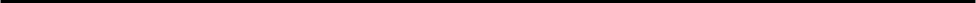 (Павлов В.В., Мартынов А.А., Глухова А.Ю.)3.1. Принять к сведению доклады участников заседания.3.2. Начальникам территориальных отделов рекомендовать:- продолжить профилактику незаконного культивирования наркосодержащих растений, обеспечить инициативное выявление мест произрастания наркосодержащих растений и передачу полученной информации в ОМВД РФ по Канашскому району.- продолжить профилактику и пропаганду здорового образа жизни и проведения спортивных мероприятий в территориальных отделах совместно с спортивными школами округа.3.3. Срок информирования аппарата антинаркотической комиссии в Чувашской Республике о проделанной работе по абзацу 3 пункта 3.2 -  28 ноября 2023 года.Организацию контроля исполнения протокольных поручений возложить на аппарат антинаркотической комиссии в Канашском районе Чувашской Республике.Председатель комиссии                                                                                             С.Н. Михайлов                                                                               